Segregowanie odpadów- karta pracyPosegreguj śmieci do pojemników w odpowiednim kolorze: Żółty pojemnik- PLASTIKCzerwony pojemnik- METALZielony pojemnik- SZKŁONiebieski pojemnik- PAPIER 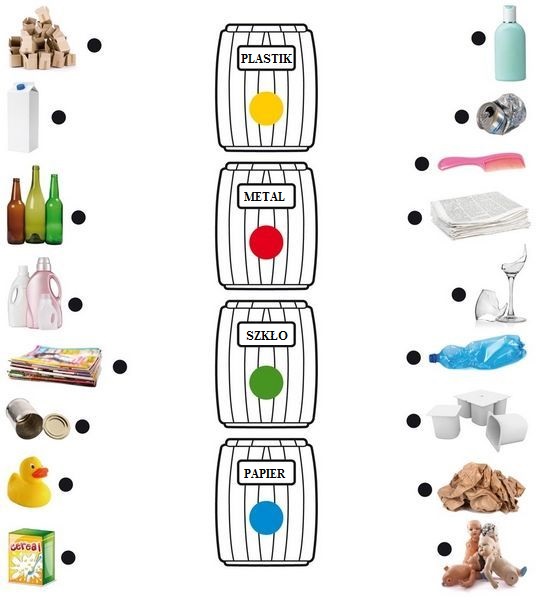 